Secondary School DirectoryScan the QR Code to help update the NEW directory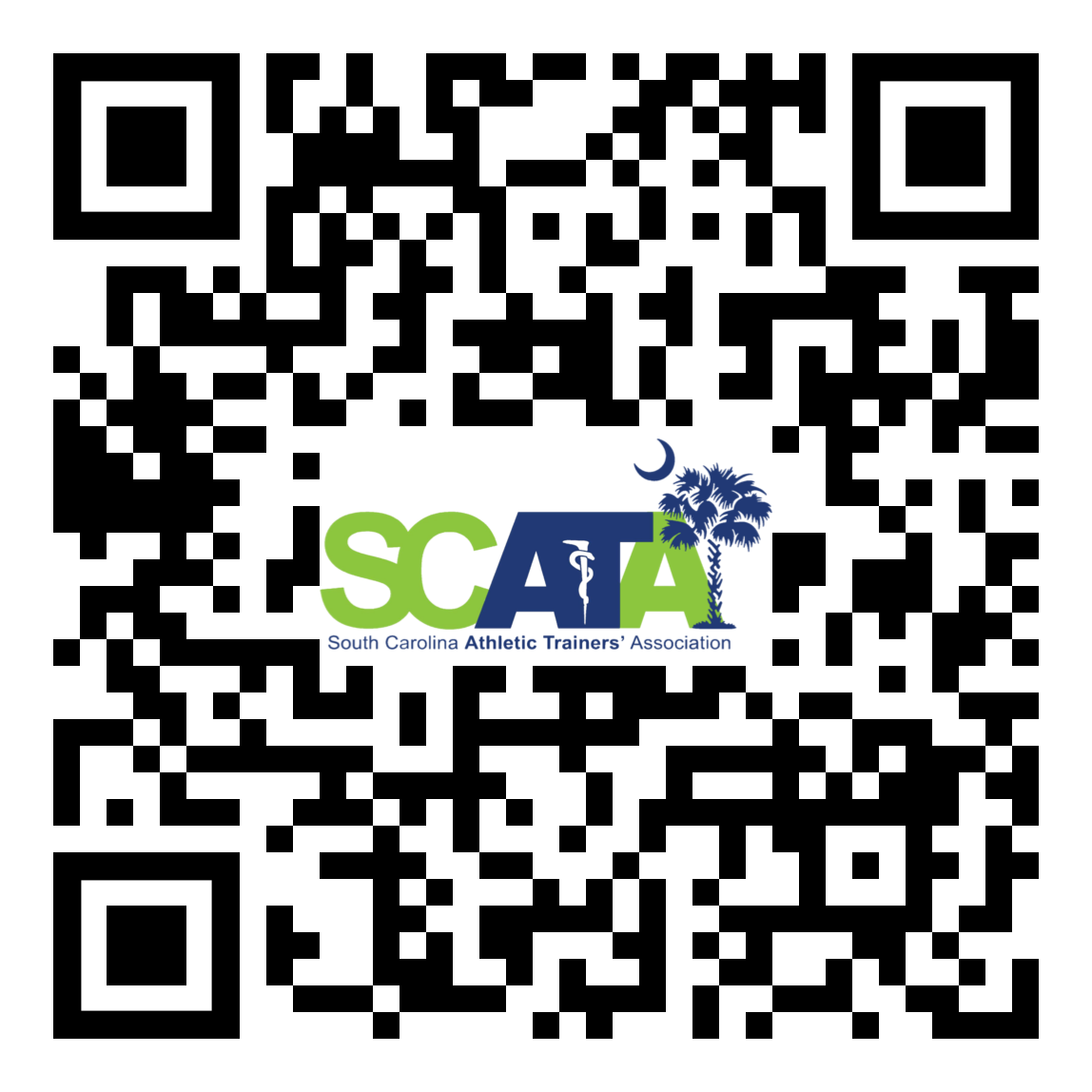 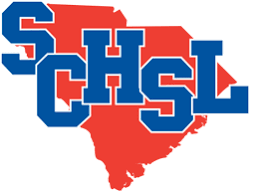 